Publicado en Valencia el 21/10/2019 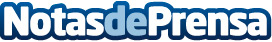 El Ministerio Fiscal interviene, por primera vez, en procedimiento judicial de venta de hipotecas a fondosQue el Ministerio Fiscal, se sume al procedimiento de Aliter Abogados, y quiera investigar los créditos vendidos (o titulizados) de las entidades de crédito, abre una nueva esperanza para los hipotecados con dificultades para pagar, que podrían ver como se paralizan los juicios sobre sus préstamos hipotecariosDatos de contacto:Mª José Alamar Casares96 373 55 55Nota de prensa publicada en: https://www.notasdeprensa.es/el-ministerio-fiscal-interviene-por-primera_1 Categorias: Nacional Derecho Finanzas Madrid Valencia http://www.notasdeprensa.es